OSNOVNA ŠOLA ŽUŽEMBERK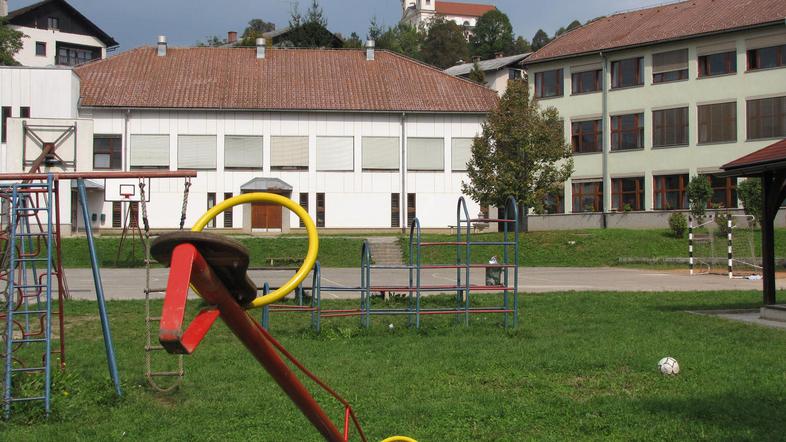 ČETRTFINALE DRŽAVNEGA PRVENSTVA V ODBOJKI ZA STAREJŠE UČENKEZAKLJUČNI BILTENŽužemberk, 6. 2. 2019TEHNIČNE INFORMACIJE O TEKMOVANJUORGANIZATOROsnovna šola ŽUŽEMBERKBaragova c. 18360 ŽužemberkRAVNATELJICA: Mira Kovač, prof.VODJA TEKMOVANJA: MARJAN KUŽNIK, prof.telefon: 040 654 799mail: marjankuznik@gmail.com DATUM IN KRAJ TEKMOVANJATekmovanje se je odvijalo v sredo, 6. 2. 2019, s pričetkom ob 11.00, v telovadnici OŠ Žužemberk.UDELEŽENCI TEKMOVANJA1.OŠ ŽUŽEMBERK, vodja: Bojan Brulec:  bojan.brulec@guest.arnes.si                           trener: Neva Čopi: neva.copi@siol.net 2. OŠ PRESKA, , vodja: ERJAVEC IRENA:  irena.erjav@gmail.com3. OŠ Cvetka Golarja, vodja: JURGELE ANŽE: anze.jurgele1@gmail.comURNIK TEKMOVANJA10.15 PRIHOD EKIP IN OGREVANJE10.45 SESTANEK VODIJ EKIP10.50 OTVORITEV TEKMOVANJA11.00 PRIČETEK TEKMOVANJA14.00 ZAKLJUČEK TEKMOVANJA IN PODELITEV PRIZNANJPRAVILAVse tekme se odigrajo na 2 dobljena niza do 25 točk z najmanj dvema točkama razlike. Tretji, odločilni niz se igra do 15 točk z najmanj dvema točkama razlike. Mreža je visoka 218 cm.Igra se po pravilih Odbojkarske zveze Slovenije. Vrstni red ob koncu tekmovanja se bo določil na naslednji način:-          število osvojenih točk v dvobojih (vsaka zmaga dve točki, poraz nič točk),-          če je število točk enako, se upošteva količnik osvojenih in izgubljenih nizov,-          če je tudi količnik nizov enak, se upošteva količnik med osvojenimi in izgubljenimi točkami.Tekmovanje se odvija na enem igrišču.V polfinale se uvrsti zmagovalna ekipa četrtfinala.SODNIK: Vse tekme je sodil sodnik Vid Zupančič.RAZPORED TEKEM1. TEKMA: OŠ Žužemberk: OŠ Cvetka Golarja2. TEKMA: OŠ Cvetka Golarja: OŠ PRESKA3. TEKMA: OŠ Žužemberk : OŠ PRESKA PREDSTAVITEV ŠOL IN NJIHOVIH EKIP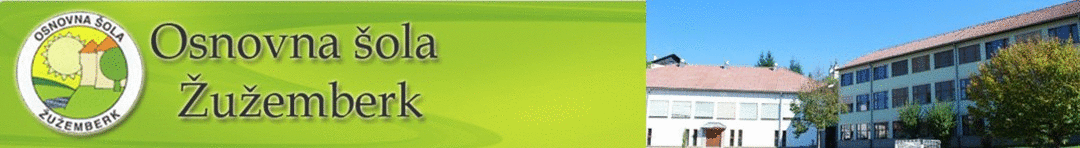 PODATKI O EKIPIPODATKI O VODJI EKIPEIme in priimek: BOJAN BRULECe-pošta: bojan.brulec@guest.arnes.siPODATKI O TEKMOVALKAH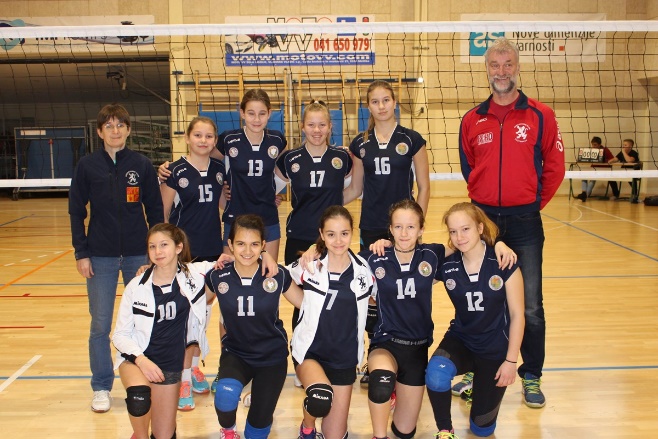 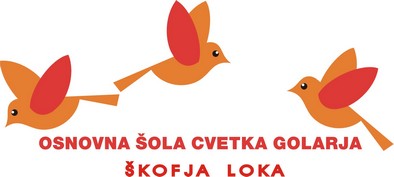 PODATKI O EKIPIPODATKI O VODJI EKIPEIme in priimek: ANŽE JURGELEe-pošta: anze.jurgele1@gmail.comPODATKI O TEKMOVALKAH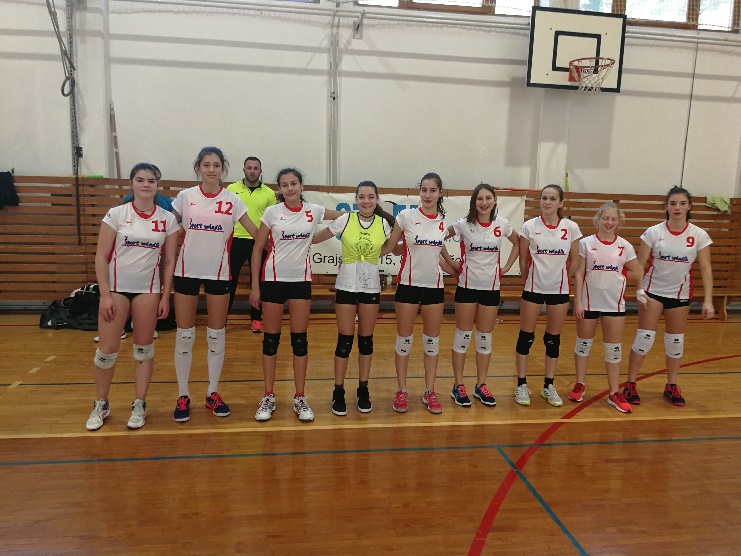 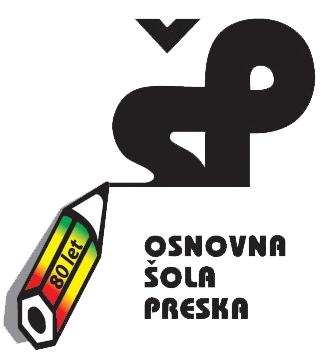 PODATKI O EKIPIPODATKI O VODJI EKIPEIme in priimek: IRENA ERJAVECe-pošta: irena.erjav@gmail.comPODATKI O TEKMOVALKAH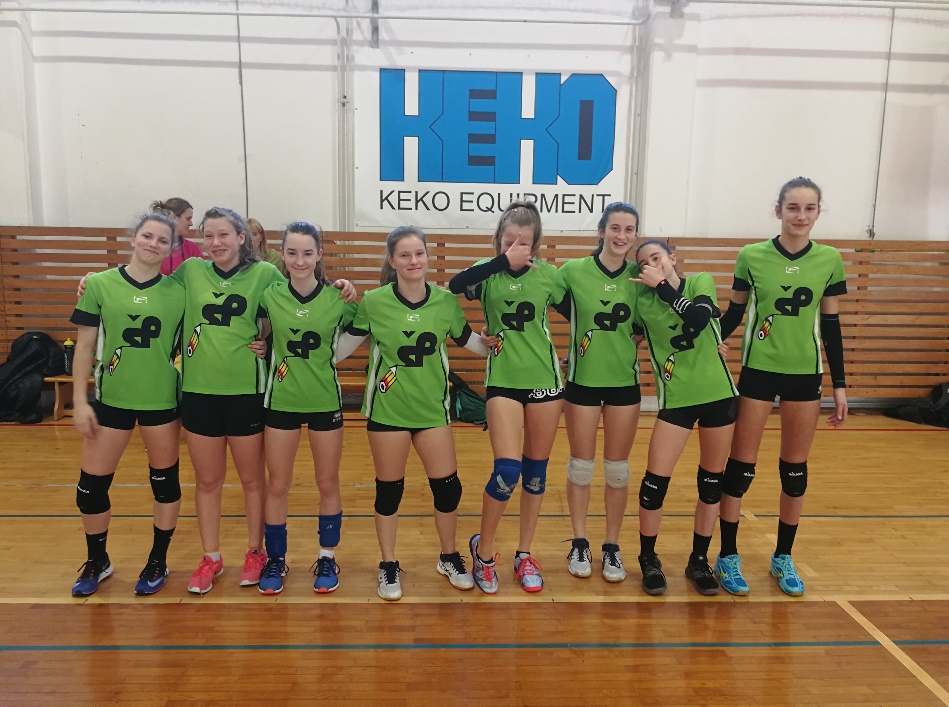 KONČNI REZULTATI TEKMOVANJAREZULTATI TEKMOVANJAKONČNI VRSTNI REDV polfinale državnega prvenstva se je uvrstila ekipa OŠ PRESKA. V nadaljevanju jim želimo obilo športne sreče.PRIIMEK IN IMELETNIK1Blatnik Maša20052Črnagoj Ula20063Godec Urša20054Longar Lara20055Mrvar Marija20036Nahtigal Lavrič Eva20067Pečar Aja20068Pucelj Maša20069Pucelj Nika200710Skube Teja2004PRIIMEK IN IMELETNIK1Breška Šilc Sara Kaja20042Frelih Polona20043Hvasti Nika20054Mrak Maruša20045Okorn Katja20046Orešnik Kermelj Zala20047Smirnov Alina20058Videmšek Neja20049Vukojević Adriana2006PRIIMEK IN IMELETNIK1Bečan Julija20042Bergant Manja20053Bokan Klara20054Cizelj Julija20045Hrustek Jerše Ava20046Jarc Neža20057Prezelj Tina20058Ravnikar Tinkara20059Šiftar Mija200610Šlibar Lara2003EKIPA 1EKIPA 2SETITOČKEOŠ ŽUŽEMBERKOŠ CVETKA GOLARJA2:1(-20, 17, 7)OŠ CVETKA GOLARJAOŠ PRESKA2:1(25, -15, 13)OŠ ŽUŽEMBERKOŠ PRESKA0:2(-13, -26)UVRSTITEVEKIPAZMAGESETITOČKE1. MESTOOŠ PRESKA13:2128:962. MESTOOŠ CVETKA GOLARJA13:3106:1233. MESTOOŠ ŽUŽEMBERK12:399:102